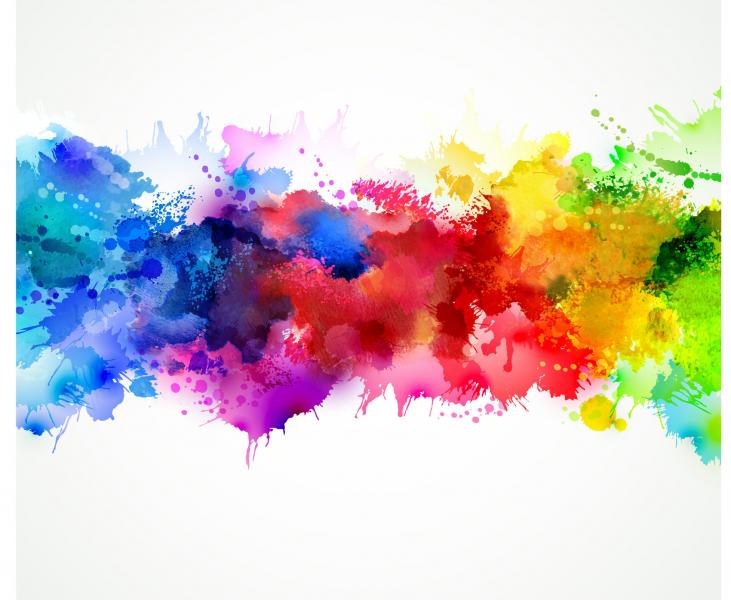 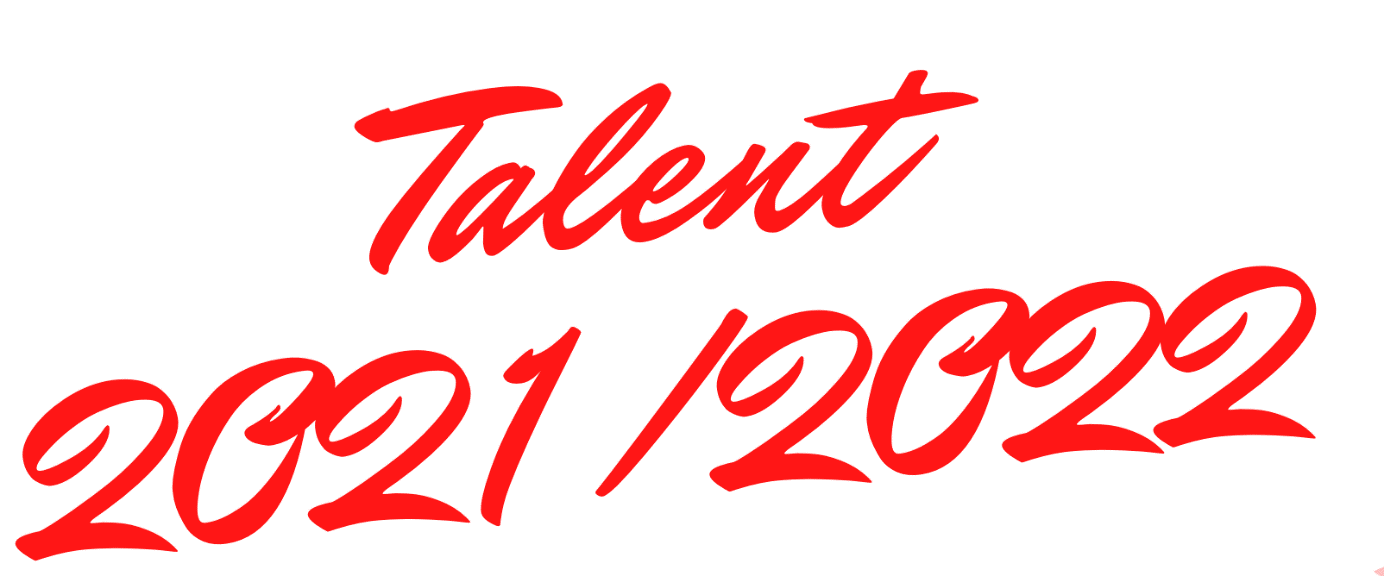 na každé vystoupení je potřeba poslat samostatnou přihláškujednotlivec vyplní své jménoskupiny vyplní jména i název skupinyzařízení vyplní pouze – název zařízení, soutěžní kategorii a městoOsobní účast – uveďte ano či nepřihlášením do soutěže souhlasíte se zpracováním osobních údajůpřihlášením do soutěže souhlasíte s pravidly, která najdete v příloze emailu nebo nahttps://www.svetlokadanzs.cz/talent/ 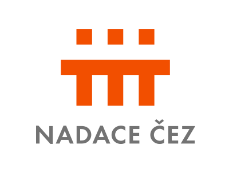 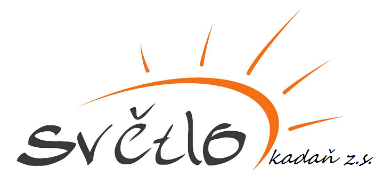 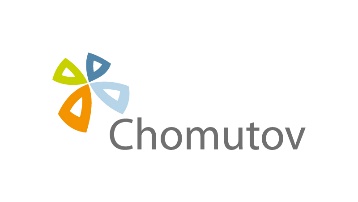 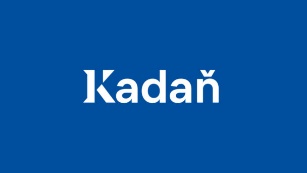 PŘIHLÁŠKA K SOUTĚŽIPŘIHLÁŠKA K SOUTĚŽIPŘIHLÁŠKA K SOUTĚŽIPŘIHLÁŠKA K SOUTĚŽIPŘIHLÁŠKA K SOUTĚŽIPŘIHLÁŠKA K SOUTĚŽIPŘIHLÁŠKA K SOUTĚŽINázev skupiny vystupujících:Název skupiny vystupujících:Název skupiny vystupujících:Název skupiny vystupujících:Název skupiny vystupujících:Název skupiny vystupujících:Název skupiny vystupujících:Jméno/přezdívkaVěkVěková kategorieSoutěžní kategorieNázev zařízení/městoOsobní účastZájem o pomoc s nahráním